STŘEDNÍ ŠKOLA HOTELNICTVÍ, GASTRONOMIE A SLUŽEB SČMSD ŠILHEŘOVICE s.r.o., Dolní 356, 747 15 Šilheřovice 65 – 51 - H/01 KUCHAŘ - ČÍŠNÍKTŘÍDA 3. CŠKOLNÍ ROK 2022/2023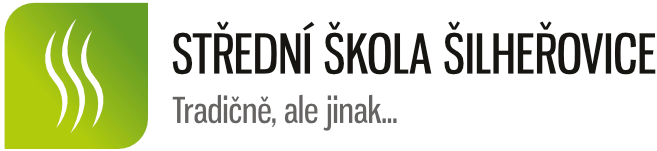 SAMOSTATNÁ ODBORNÁ PRÁCE	xxxxxxxxxxxxxxxxxxxxxxxxxxxxx	xxxxxxxxxxxxxxxxxxxxxxxxxxxxxAUTOR PRÁCE: LUKÁŠ NOVÝ2023